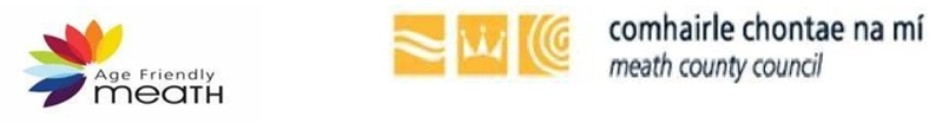 Meath Age Friendly Public    ConsultationAge Friendly Meath is in the process of developing a new strategy (2022-26). As part of the process of developing a new strategy, we would like to hear the views of a wide range of older persons (aged 55 years or older) in Co. Meath. The Age Friendly Programme is about older persons and ensuring their communities are better places to grow old in. The Age Friendly Programme focuses on 8 main areas:Outdoor Spaces & Buildings;Transport;Housing;Respect & Social Inclusion;Social Participation;Communication & Information;Civic Participation & Employment;Community Support & Health Services.Information on YouWhat age group are you (years)?55-65	66-75	75-80	 Over 80 		Prefer not to sayWhat gender are you?Male		Female			Prefer not to sayWhich of the following best describes how you live?Live alone		Live with spouse/partner		Live with other family membersLive in residential care home/nursing home		Other (please specify)								In which Municipal District/Electoral Area do you live?Ashbourne		Kells			Laytown-Bettystown		 Navan		Rathoath			Trim			UncertainIn which of the following do you live?Town	Village		Rural area - relatively built up		Rural area - less built upLocal Business, Services & Outdoor AreasIn what ways could local shops and private/public service providers better assist older persons in accessing their services?Better signage			Improved staff awareness		Better handrails/ramps		Improved car parkingBetter bathroom facilities		Other (please specify)			How could general access to local shops and private/public service providers be improved for older persons in Meath?How could general outdoor facilities/public areas be improved to better meet the needs of older persons?Independent Living and HousingThinking about your own situation or that of your spouse/partner, what home supports/assistance do you consider need to be improved?Have you any suggestions for how housing for older persons could be improved? (think about new housing, upgrading of older homes, right sizing etc.)Transport and ParkingHow could public transport be improved for older persons living in Meath?How could car parking be improved for older persons living in Meath?Social Participation and Community EngagementHow could older persons in Meath be encouraged to have more engagement/involvement in social activities and their local community?Older persons engage in a wide range of voluntary activities in Meath, do you have any suggestions for how volunteering among older persons could be further encouraged?Have you any suggestions for how the respect for older persons in Co. Meath could be enhanced?Communication and InformationWhich of the following do you use to hear about what's happening in your area? Please select all that are relevant to youLM FM						Other Local Radio Stations	Meath Chronicle					Local Parish/Church NewslettersLocal Notice Boards e.g., Doctors/Church/Shops etc.		Email			Text message/WhatsApp				Family/Friends/NeighboursSocial Media - Facebook/Instagram/Twitter	Other (please specify)						How often do you use the internet (on your phone, laptop, computer etc.)? (Email, talking to family/friends online, zoom calls, looking up information, booking activities etc.)Daily		A few times per week	Weekly			Monthly		Rarely			NeverWhich of the following social media do you use (at least occasionally)?Email	Facebook	 WhatsApp	 Twitter		InstagramOther (please specify)						How could communication and provision of information to older persons in Meath be improved?Community Support and Health ServicesHave you any suggestions for how health services (hospitals, doctors, public health nurses, out-patients) could be improved to better meet the needs of older persons?Are there other aspects of community supports which could be improved to enhance the lives of older persons in Meath?What are the main barriers to the more active involvement of older persons in your area?Poor health					Anxiety/fear of getting involved	Lack of time					Lack of transportCaring/Family responsibilities 			Lack of opportunities to get involved	Lack of knowledge of those involved 		Can't afford to get involvedOther (please specify)						Have you any further suggestions or comments on services/supports/issues which should be considered in the development of the Meath Age Friendly Strategy?Thank you for taking the time to share your views with us, it is much appreciated.Please return to the Individual/Organisation who shared it with you or to: community@meathcoco.ie 0r to Meath Age Friendly Programme Manager, Community Section, Meath County Council, Buvinda House, Navan, Co. Meath			Final Date for Submission: 11th Oct 2021